Svalová soustava, uč. str.57                                                    datum:Tato soustava je tvořena svaly a spolu s kostrou umožňují ___________________________________________________. Na svalech závisí i _________________a _______________________. Při pohybu se svaly buď ________________________nebo _________________________________. Některé svaly nemůžeme svojí vůlí ovlivnit, a to např. ________________. Ke kostře jsou svaly připojeny _______________________.Aby se naše svalstvo dobře vyvíjelo, pomáhá nám k tomu __________________________ a ________________________a___________________.Sílu svaly vyvíjejí při __________________. Velikost síly měříme _____________, jednotkou je _______________________.Zjisti a vysvětli, co je to deformace předmětu____________________________________________________________________________.Zapiš názvy 4 svalů, které jsou v lidském těle ___________________, __________________,_______________,_____________________.Dýchací soustava, uč. str.58                                     datum: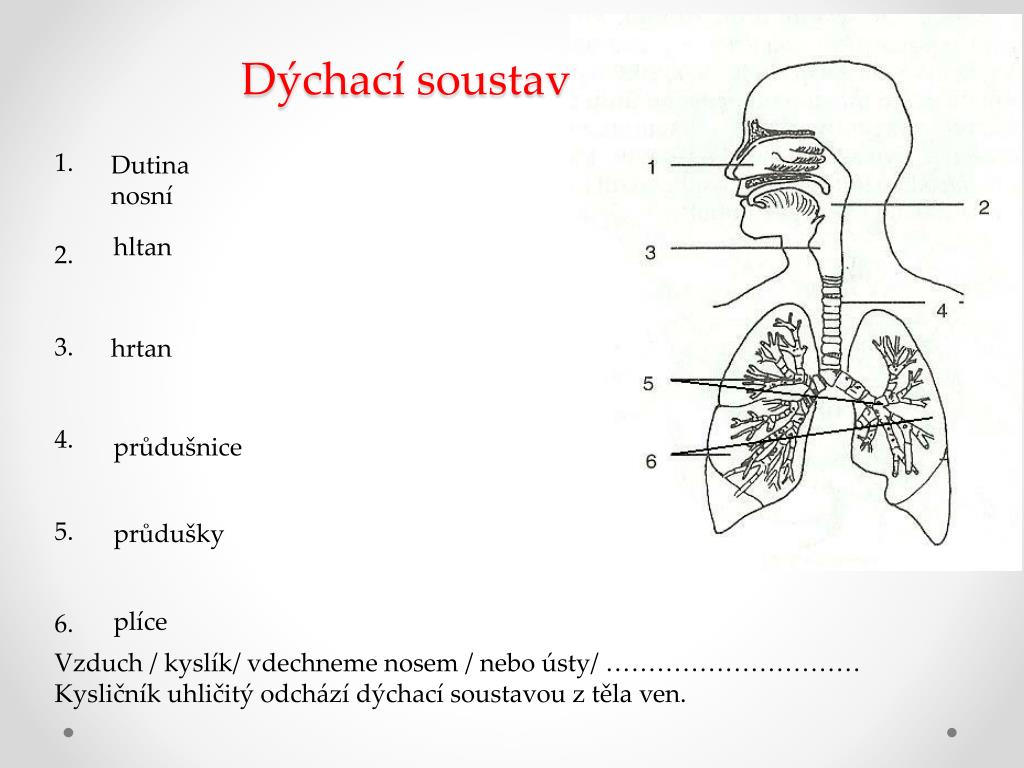                                             Zapiš alespoň dvě onemocnění dýchacích cest _________________________________________,                                             jakým způsobem jim můžeme předcházet_______________________.